Referat fra rådsmøte 6. oktober 2014 for medlemmer og varamedlemmer i Faglig råd for design og håndverkSted: UtdanningsdirektoratetMøtestart: kl. 10.00Møteslutt: kl. 14.00Lunsj: 11.30Dagsorden for møte i Faglig råd for design og håndverk 2014 Sak 19/14 	Omgjøring av utdanningsprogram for medier og kommunikasjon til et studieforberedende programSak 20/14 	Gjennomgangen av tilbudsstrukturen
OrienteringssakerEventueltSak 19/14 	Omgjøring av utdanningsprogram for medier og kommunikasjon til et studieforberedende programMarianne orienterte om møtet i Udir 6. juni 2014. På dette møtet deltok Marianne, Gunleik fra FRDH. På møtet ble det som nå er modell 1 i høringen diskutert. Uttalelsen fra FRDH i dette møtet var at en innlemmelse av yrkesfagene fra medier og kommunikasjon i utdanningsprogram for design og håndverk er mulig på Vg1, men rådet anbefalte ikke et felles Vg2 sammen med interiør og utstillingsdesign og profileringsdesign. I en slik modell anbefalte FRDH at yrkesfagene fra mediefag ble lag til et eget Vg2, og at man eventuelt innlemmet profileringsdesign i programområdet. Videre fortalte Marianne fra AU-møtet 9. september 2014 der leder og sekretær for FRMK deltok. FRMK anbefaler modell 2 i høringen, og ønsker støtte fra FRDH for en modell der medier- og kommunikasjon fortsetter som et felles utdanningsprogram. Innspill fra diskusjonen i rådet: I høringsuttalelsen bør rådet bruke argumentasjon fra meld. St. 20 om faglig fordyping. Modell 1 slik den foreligger i høringen er en utvanning av fagene i den delen av utdanningen som skjer skole. Argumentasjonen som brukes på s. 6 i høringen baserer seg på at det er felleskomponenter i fagene. Denne argumentasjonen er ikke i tråde med rådets ønsker om at det skal være faglig fordypning på Vg2-nivå. Høringen sier lite om hvilke konsekvenser et felles Vg2 med yrkesfagene fra mediefag, interiør- og utstillingsdesign og profileringsdesign vil få for de fagene som allerede er i dette programområdet i design og håndverk i dag. Når noe kommer inn, må noe annet gå ut. Det er behov for at det legges et godt grunnlag med fagspesifikk øving i Vg2 for de fagene som finnes i programområdet i dag. Sekretæren opplevde at det var stemning i rådet for å gå for modell 2, og gi støtte til FRMK. Rådsmedlemmene sender sine innspill til Monika innen fredag 10. oktober. Monika sammenfatter innspillene og lager utkast til en høringsuttalelse som behandles på rådsmøtet 21. oktober. Endelig vedtak i saken skjer 21. oktober. Sak 20/14 	Gjennomgangen av tilbudsstrukturenMari Bakke Ingebrigtsen orienterte om gjennomgangen av tilbudsstrukturen og forslag til prosess som er oversendt KD fra Udir. Udir har foreløpig ikke fått tilbakemelding på forslaget. Se Maris presentasjon vedlagt.Marianne Westbye hadde ikke mulighet til å komme, men anbefaler at rådet deltar på samlingen som arrangeres av nettverket Løfte håndverket den 12. november. Rådet har mulighet til å komme med innspill til ressursbehov til Udir. Det ble foreslått at rådet setter ned et fagutvalg på ca. 3 personer som kan jobbe med gjennomgangen for de små verneverdige fagene. Det kan også nedsettes utvalg for den øvrige gjennomgangen. Sammensetning av slike utvalg vil bli drøftet videre på neste rådsmøte. Det ble foreslått at AU kanskje burde møtes hyppigere neste år, både pga. gjennomgangen og fordi rådet vil få ny rådssekretær. Rådet ønsker også at rådssekretæren får mer tid til rådsarbeidet i perioden. Det vil også være aktuelt med konsulenter som kan lede prosessene i arbeidsgrupper.Når oppdraget til rådet har kommet finner rådet det hensiktsmessig å kunne arrangere en workshop med en ekstern leder til å lede rådet i en innledende prosess. Frikjøp av personer til å jobbe med gjennomgangen ble også diskutert. Mange av medlemmene i rådet har rådsarbeidet i tillegg til ordinær fulltidsjobb i en annen bedrift enn den organisasjonen de representerer i rådet. Rådet diskuterte ulike problemstillinger knyttet til gjennomgangen av tilbudsstrukturen. Et av temaene var utviklingen som skjer i de enkelte fylkene og som rådet har begrenset mulighet til å påvirke. Rådet opplever at fylkene legger ned Vg2-tilbud og at dette vanskeliggjør utviklingsarbeid innen utdanningsprogrammet. Rådet opplever at rådet og fylkene har ulike målsettinger for utdanningsprogrammet og at de drar i ulike retninger. FRDH opplever ikke at det er noe ønske fra bransjene om å gjøre endringer i fagene eller legge noen ned, men at det i stor grad er fylkene som opplever problemer og ønsker nedleggelse. Det ble diskutert om det er mulig å tenke todelt om fagene innen design og håndverk og skille mellom fag det gis utdanning i gjennom den ordinære tilbudsstrukturen i skole og fag som finnes, men med et alternativt læreløp. Design og håndverk har også flere utfordringer som knyttes til voksne. Blant annet utviklingen innen frisørbransjen med private skole/kurstilbud som konkurrerer om søkere til faget i det offentlige tilbudet. Rådet har lenge vært opptatt av at utdanningen allerede på Vg1 i større grad må foregå i verksteder der elevene kan få erfaring i å jobbe med ulike materialer, verktøy og maskiner. Mye av utfordringene utdanningsprogrammet opplever, både med rekruttering og verdsetting i arbeidslivet, ligger i hvordan opplæringen i skole gjennomføres. Orienteringssaker Høring – forslag til endringer i forskrift som regulerer prosjekt til fordypning for Vg1 og Vg2, yrkesfaglige utdanningsprogram. Marianne tok fram høringsdokumentet og trakk fram enkelte punkter blant annet formål og vurdering. Det er viktig at rådet gjør et grundig arbeid og svarer på denne høringen. Saken settes opp til rådsmøtet 21. oktober.Innspill til høringssvar sendes Monika i løpet av fredag 10. oktober. Se høringen her: http://www.udir.no/Regelverk/Horinger/Saker-ute-pa-horing/Horing---Forslag-til-endring-i-prosjekt-til-fordypning-for-videregaende-trinn-1-og-2-yrkesfaglige-utdanningsprogram/Oppdrag til faglige råd om fordypningsmuligheter i fag- og yrkesopplæringen. Monika lager utkast til svarbrev som behandles i neste rådsmøte. Punkter i svarbrevet: •	PTF har også som formål å ivareta elevens behov for fordypning innen et valgt fagogså utfordrende med fordypning da en erfaringsvis vet at en del elever gjør feilvalg eller ikke har bestemt seg for fag enda.Rådet finner det ikke hensiktsmessig å vurdere fordypningsmuligheter før gjennomgang av tilbudsstrukturen•	Rådet har inne et forslag til endringer på Vg1 design og håndverk. Rådet finner det ikke hensiktsmessig å vurdere fordypningsmuligheter før Udir har gitt svar på dette forslaget.•	Fylker legger ned Vg2-tilbud noe som gjør programområdene i design og håndverk 	
	sårbare. Rådet vil også av denne grunn være forsiktig med å foreslå endringer som kan gjøre programområdene på Vg2 ytterligere komplekse for fylkene å håndtere. Studietur til SveitsSe oppdatert program vedlagtStatus for saker rådet har i prosess.Se flytskjema vedlagt referatet. Krav til Handverksskolen på Hjerleid om tilbakebetaling av tilskuddSolveig orienterte om situasjonen ved Hjerleid etter at skolen har fått krav fra Udir om tilbakebetaling av tilskudd. AU behandlet saken i forrige AU-møte og har sendt bekymringsmelding til Udir på bakgrunn av denne saken. Se brev vedlagt. Eventuelt	Det ble ikke meldt saker til eventueltVedlegg: Vår saksbehandler: Monika ThollefsenTlf: 23 30 27 04Mail: mot@udir.noVår saksbehandler: Monika ThollefsenTlf: 23 30 27 04Mail: mot@udir.noVår saksbehandler: Monika ThollefsenTlf: 23 30 27 04Mail: mot@udir.noVår dato:07.10.2014Vår referanse:2014/1006Vår dato:07.10.2014Vår referanse:2014/1006Deres dato:Deres referanse: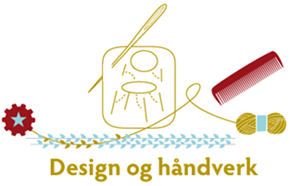 Fra arbeidstakersidenFra arbeidsgiversidenDeltakereNiels E. Killi, FellesforbundetAnne Kristin Modell, YSJanne O. Fraas, FagforbundetMarit Brodal, YS (vara for Karina Sandnes)Lise Fjeld, SpekterRagnvald Nore, VirkeCato Karpow, NHO handelSolveig Grinder, NHO handel Fra skoleverket/skoleeierAndre organisasjonerMarianne Monsrud, UtdanningsforbundetGunleik Rostøl, UtdanningsforbundetGry Sørlie, KSBrith Antonsen, Skolenes Landsforbund (vara for Ninni Jensen) Meldt forfall UtdanningsdirektoratetEllinor Guttorm Utsi, Landsorganisasjon Sàmiid duodjiMonika Thollefsen, rådssekretærMarcus Sagmo, Elevorganisasjonen